        Dopravní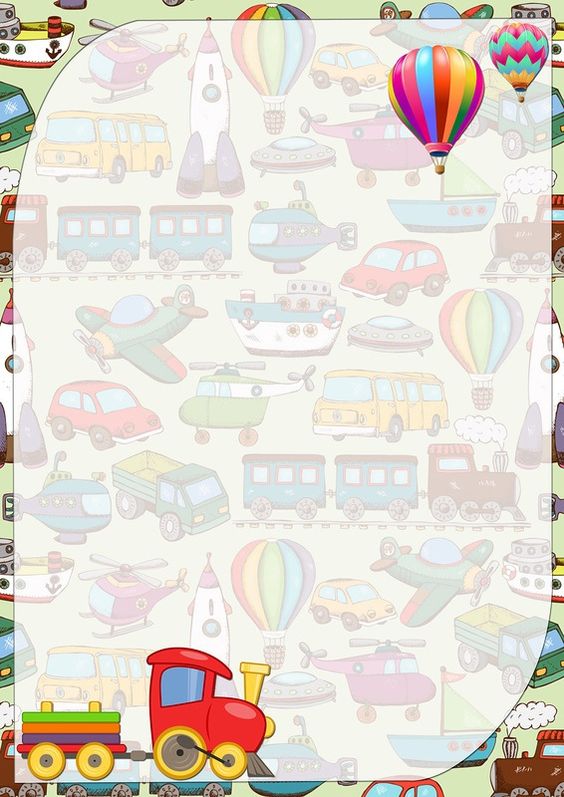 prostředky        19.2.-8.3.2024- Budeme třídit dopravní prostředky, kde jezdí, létají, plují.- Zazpíváme si písničky Tú, tú, tú, Jede jede mašinka….- Zacvičíme si a zahrajeme si na různé dopravní prostředky.- Povíme si o bezpečnosti silničního provozu.- Zazávodíme si na odrážedlech.- Předmatematické hry – pojmy vedle, pod, nad, velký x malý číselné pojmy, opakování barev, počet 1-5, seznámíme se s geometrickými tvary, třídění podle určitého znaku….- Zapojíme se do výtvarných soutěží.- Vyrobíme si modely dopravních prostředků.- Při pobytech venku budeme pozorovat dopravní situace.- Řekneme si o složkách IZS. - Budeme stavět vláčkodráhu, autodráhu, garáže.- Motorická a logopedická cvičení.- Práce s Kouzelným čtením od Albi, Beebotem, Interaktivním programem Barevné kamínky.- Práce s knihou, vyhledávání